Publicado en Donostia - San Sebastián el 29/07/2020 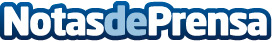 Cómo cuidar la piel ante el uso prolongado de las mascarillas Jorge Soto de Delás, responsable del Servicio de Dermatología de Policlínica Gipuzkoa, habla sobre los distintos tipos de mascarillas y los cuidados que se deben tomar para evitar problemas en la piel por su usoDatos de contacto:Policlínica Gipuzkoa638814284Nota de prensa publicada en: https://www.notasdeprensa.es/como-cuidar-la-piel-ante-el-uso-prolongado-de Categorias: Medicina Sociedad País Vasco http://www.notasdeprensa.es